Computer Programming - Final Exam Review 2017Program NameProgram DescriptionCompleted? ReviewCATThe word "CAT" (all caps) is displayed on the screen.  The word is made out of labels made from code only.  It should take 9 labels.  The word appears when a button, also created from code, is clicked upon.ReviewAgeThe user will enter their name and age into two separate textboxes.  When a button is clicked, the program will output "<Person's name> is <age> years old" in a nearby label.  It will also output an additional statement based on the age:If the age is less than 18 - "He/she is a minor."If the age is 18 to 64 - "He/she is an adult."If the age is 65 or more - "He/she is a senior citizen."ReviewSumItUpThe user enters a positive integer into a textbox.  When a button is clicked, the program will output into a label the sum of all numbers from 1 to that number, if that number is positive.  For example, if the user types 5 into the textboxes, when the button is clicked, the label should output 15, since 1 + 2 + 3 + 4 + 5 = 15.  If the number is negative or zero, no calculation is performed and a message box appears telling them to enter a positive integer.  This one works most easily with a well-written FOR loop.ReviewDrawingUsing the drawing commands, create this: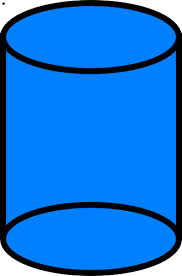 ReviewAdditionThe program will generate two random numbers between 1 and 10 and output them as part of an addition problem in a label in the format:   6 + 3 = ?   The user enters their answer into a textbox and when a button is clicked the program will tell them if their answer is correct or wrong via a message box.  When the message box is closed, a new random problem appears.ReviewTriangleThis program requires only a label and a timer.  The goal of this program is to get your label to move in an equilateral triangular fashion.  The label should continuously loop in this triangle.ReviewRainbowThe form contains a button, a textbox and a label.  The user will type in a color into the textbox and when the button is clicked the backcolor of the label will change to that color.  The program should work for the following colors:  red, green, blue, yellow, orange and purple.ReviewScreensaverThe form size is 300 x 400 viewable pixels.  You have a 20x20 label with a red backcolor and no text.  It starts at location (40, 80) and begins traveling up and to the right, 5 pixels vertically and horizontally each tick, using a timer.  Each time it reaches the edge of the form, it will bounce back in the appropriate opposite direction.  